在吃饭的时候念“奉真主之名”和“奉至仁至慈的真主之名”的教法律列حكم التسمية ( بسم الله ) عند الأكل..والزيادة عليها[باللغة الصينية ]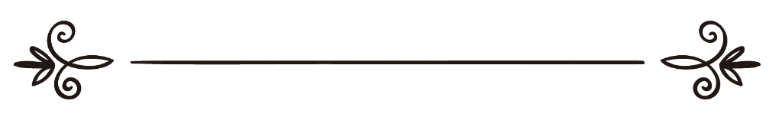 来源：伊斯兰问答网站مصدر : موقع الإسلام سؤال وجواب编审: 伊斯兰之家中文小组مراجعة: فريق اللغة الصينية بموقع دار الإسلام在吃饭的时候念“奉真主之名”和“奉至仁至慈的真主之名”的教法律列问：如果在吃饭之前念“奉至仁至慈的真主之名”，没有念“奉真主之名”，这是正确的吗？我和一个姐妹对此争论不休，我说这是异端行为，但是她坚持说这是完全可以的。在这个问题中正确的主张是什么？答：一切赞颂，全归真主。教法规定在吃饭的时候应该念“奉真主之名”，阿依莎（愿主喜悦之）传述：先知（愿主福安之）说：“如果你们谁要吃饭，就让他念“奉真主之名”，如果在吃饭之前忘记了，就让他念“在吃饭的首尾都奉真主之名”。” 《提尔密集圣训实录》（1781段）辑录，谢赫艾利巴尼（愿主怜悯之）认为这是正确的圣训。如果在吃饭的时候念“奉至仁至慈的真主之名”，学者们对此有所分歧，大多数学者主张这是可以的。伊斯兰的谢赫伊本•泰米业（愿主怜悯之）说：“如果在吃饭的时候念“奉至仁至慈的真主之名”，这是很好的，因为这句话的意思更完美。”《最大的法太瓦》（5 / 480）在《教法百科全书》（8 / 92）中说：“教法学家们主张在吃饭的时候念“泰斯密”是圣行，它的形式就是“奉真主之名”和“奉至仁至慈的真主之名”。”伊玛目脑威（愿主怜悯之）说：“最重要的就是要认识“泰斯密”的属性，最好念“奉至仁至慈的真主之名”，如果念“奉真主之名”也可以，已经遵循了圣行。”《记主词》（1 / 231）.谢赫艾利巴尼（愿主怜悯之）说：“我认为先知（愿主福安之）的圣行是最优越的，最好的道路就是穆罕默德（愿主福安之） 道路，如果正确的圣训说明在吃饭的时候念“奉真主之名”，那么不允许增加其它的内容，也不能说增加的内容更好，否则就违背我们刚才说的：“最好的道路就是穆罕默德（愿主福安之） 道路。””《正确的系列圣训》（1 / 343 ）根据这一点，我们最好在吃饭的时候只念“奉真主之名”，不要增加别的内容；如果念“奉至仁至慈的真主之名”，大多数学者主张也可以。真主至知！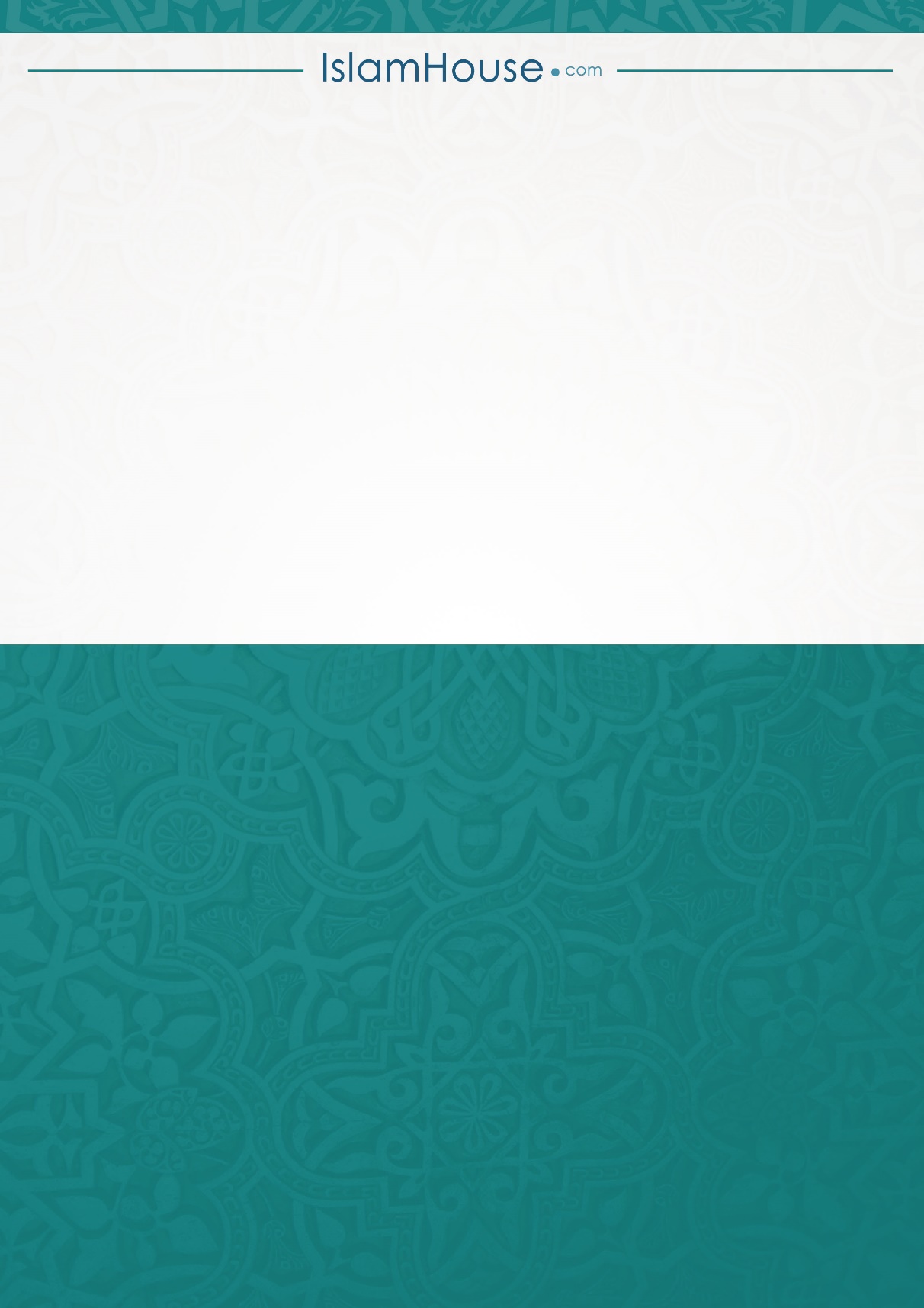 